МКОУ «Аркасская ООШ»Аналитическая справка  (фотоотчёт)  попроведенным родительским собраниямс участием психолога.Маленький ребенок - это природная энергия и сообразительность. Разговоры о хрупкости детской души - миф, у ребенка более крепкая психика, чем у взрослых. Ребенок маленьким является, а беспомощным - нет. Это живчик, это подготовленная боевая единица, маленький энергичный хищник и манипулятор, использующий любые промахи взрослых, легко запрыгивающий на шею родителям и захватывающий над ними власть. Арсенал влияния у ребенка существенно беднее, чем у взрослого, но у ребенка больше энергии, фантазии и настойчивости.Согласно одной из наиболее интересных гипотез, существует ограниченное количество т. н. базисных эмоций, по-видимому врожденных, хотя и не все они проявляются сразу после рождения. К ним относятся страх, недовольство, гнев, радость, удивление и ряд других. Гнев, например, вызывается вмешательством в действия ребенка; мимику и поведение, выражающие гнев, можно распознать в самом раннем возрасте. Одни и те же эмоциональные проявления обнаруживаются в различных культурах, что подтверждает представление об их врожденном характере.Эмоции и чувства детей - продукт социального научения, и это социальное научение идет в две стороны: в то время, как дети осваивают те состояния, которые наиболее эффективно защищают их от родителей или позволяют им родителями управлять, взрослые обучают детей тем состояниям, которые удобны и интересны взрослым. Ребенок с помощью окружающих его взрослых и влияния культуры в целом осваивает чувства, принятые в данном обществе, в частности, приобщается к чувствам дружбы, любви, благодарности, патриотизма и другим высоким чувствам. Именно благодаря социализации происходит у детей развитие собранности и воли, мальчики осваивают роль мужчины и закладывают основы для будущей роли отца, девочки осваивают женские роли, интериоризируют ценности быть женой и матерью, осваивают необходимые для этого навыки.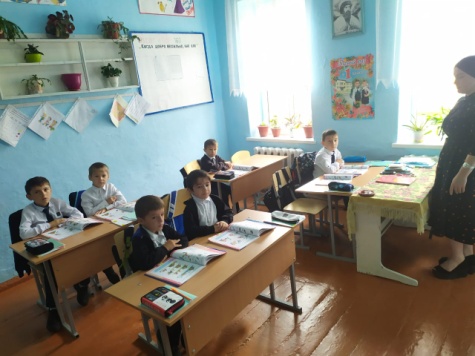 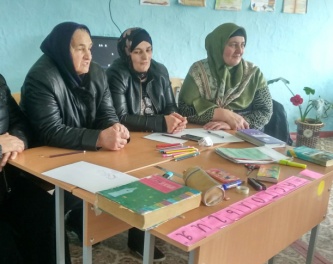 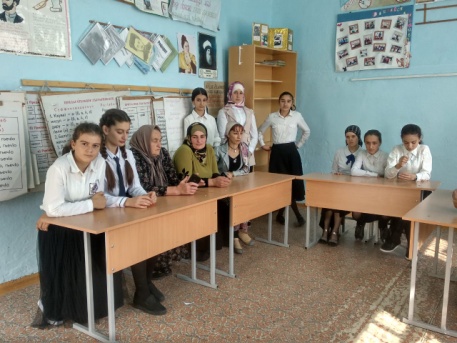 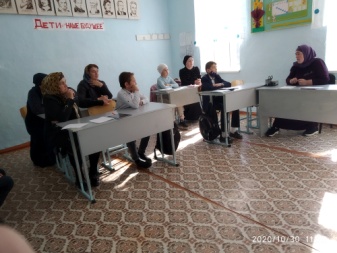 